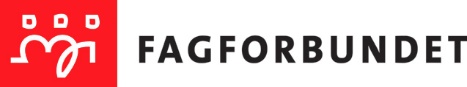 Avdeling 6, Teknisk Fagforening Oslo										Oslo 11.01.2024Forslag 8. Fra styret Teknisk Fagforening OsloBevilgning Støtt barnefotballen i Tabqa!Over halvparten av Tabqa ble ødelagt under kampene for å frigjøre byen fra IS, og byen blir nå gjenoppbygd. Vannkraftverket, det største i Syria, ble sabotert av IS da de ble tvunget ut av byen, og er kun delvis reparert. Flertallet av innbyggerne i Tabqa er arabere, men det bor også kurdere og flere andre folkeslag i byen. Dessuten er det flere tusen internt fordrevne fra andre steder i Syria.Det er 18 000 barn mellom seks og atten i byen. Det finnes cirka 30 skoler men ikke alle er i bruk på grunn av ødeleggelsene.  Folket i byen sliter med mangel på velferdstilbud som fotballbaner og parker, for barn og ungdom.  Byen har ingen fotballbaner med kunstgress. Fotballen foregår på grus og jord. Da blir to kunstgressbaner for jenter og gutter svært velkomne for byens barn.Foreningen fotballbaner for jenter og gutter i Kobanê, Raqqa, Quamishlo og Tabqa ble opprettet i 2016 etter initiativ fra Per Ravn Omdal og Erling Folkvord.Tre anlegg med to fotballbaner med kunstgress ble åpnet i 2019, 2022 og 2023 — hver av dem kostet rundt 1 million kroner.Nå fortsetter vi aksjonen med det fjerde anlegget — vi skal hjelpe barna i Tabqa ved å bygge to kunstgressbaner der de bor og går på skole.Fotballen kan ikke viske ut krigsminnene som preger barna i Syria, men aktiv lek og utfoldelse på en «ekte» fotballbane kan gi dem nye og positive perspektiver i livet.Styret innstilling:Årsmøtet bevilger kroner 5.000 